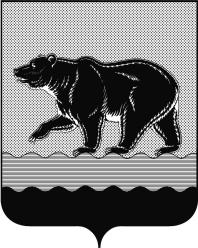 СЧЁТНАЯ ПАЛАТАГОРОДА НЕФТЕЮГАНСКА16 микрорайон, 23 дом, помещение 97, г. Нефтеюганск, 
Ханты-Мансийский автономный округ - Югра (Тюменская область), 628310  тел./факс (3463) 20-30-55, 20-30-63 E-mail: sp-ugansk@mail.ruwww.admugansk.ruЗаключение на проект изменений в муниципальную программу «Развитие жилищной сферы города Нефтеюганска»	Счётная палата города Нефтеюганска на основании статьи 157 Бюджетного кодекса Российской Федерации, Положения о Счётной палате города Нефтеюганска, рассмотрев проект изменений в муниципальную программу «Развитие жилищной сферы города Нефтеюганска» (далее по тексту – проект изменений), сообщает следующее:1. При проведении экспертно-аналитического мероприятия учитывалось наличие экспертизы проекта изменений в муниципальную программу:1.1. Департамента финансов администрации города Нефтеюганска на предмет его соответствия бюджетному законодательству Российской Федерации и возможности финансового обеспечения её реализации из бюджета города Нефтеюганска.1.2. Департамента экономического развития администрации города Нефтеюганска на предмет соответствия:- проекта изменений муниципальной программы Порядку принятия решения о разработке муниципальных программ города Нефтеюганска, их формирования, утверждения и реализации, утверждённому постановлением администрации города Нефтеюганска от 28.08.2018 № 135-нп «О модельной муниципальной программе города Нефтеюганска, порядке принятия решения о разработке муниципальных программ города Нефтеюганска, их формирования, утверждения и реализации» (далее по тексту – Порядок от 28.08.2018 
№ 135-нп);- программных мероприятий целям муниципальной программы;- сроков её реализации задачам;- целевых показателей, характеризующих результаты реализации муниципальной программы, показателям экономической, бюджетной и социальной эффективности;- требованиям, установленным нормативными правовыми актами в сфере управления проектной деятельностью.Предоставленный проект изменений соответствует постановлению администрации города Нефтеюганска от 28.08.2018 № 135-нп «О модельной муниципальной программе города Нефтеюганска, порядке принятия решения о разработке муниципальных программ города Нефтеюганска, их формирования, утверждения и реализации». 	3. Проектом изменений в муниципальную программу планируется:3.1. Увеличить объём финансирования муниципальной программы на 1 126 730, 232 тыс. рублей, в том числе за счёт:3.1.1. Уменьшения средств федерального бюджета на сумму 2 666,5 тыс. рублей по мероприятию «Улучшение жилищных условий отдельных категорий граждан» департаменту жилищно–коммунального хозяйства администрации города Нефтеюганска на сумму 2 666,5 тыс. рублей (2019 год – уменьшен лимит финансирования на 9 770,6 тыс. рублей, 2020 год – увеличен лимит финансирования на 3552,0 тыс. рублей, 2021 год - увеличен лимит финансирования на 3552,1 тыс. рублей);3.1.2. Увеличения средств окружного бюджета на сумму 1 078 203,636 тыс. рублей, в том числе по мероприятиям программы:- «Приобретение жилья, в целях реализации полномочий в области жилищных отношений, установленных законодательством Российской Федерации» департаменту имущества администрации города Нефтеюганск увеличиваются бюджетные ассигнования на 513 885,7 тыс. рублей;- «Ликвидация и расселение приспособленных для проживания строений» департаменту жилищно–коммунального хозяйства администрации города Нефтеюганска увеличиваются бюджетные ассигнования на 564 317,936 тыс. рублей.Необходимо отметить, что в соответствии с уведомлением по расчётам между бюджетами от 19.02.2019 года №5, представленного в составе финансово-экономических обоснований проекта изменений, главному администратору доходов бюджета – администрации города Нефтеюганска установлена сумма 564 317 935,13 рублей.В целях недопущения несоответствия между бюджетом города и муниципальной программой, рекомендуем объём финансирования указанного мероприятия и, следовательно, объём финансирования муниципальной программы предусмотреть с учётом суммы уведомления по расчётам между бюджетами от 19.02.2019 года №5;3.1.3. Увеличения средств местного бюджета на сумму 51 193,096 тыс. рублей, в том числе по мероприятиям программы:- «Осуществление полномочий в области градостроительной деятельности» департаменту градостроительства и земельных отношений администрации города Нефтеюганска увеличиваются бюджетные ассигнования на 369,235 тыс. рублей;- «Приобретение жилья, в целях реализации полномочий в области жилищных отношений, установленных законодательством Российской Федерации» департаменту имущества администрации города Нефтеюганск увеличиваются бюджетные ассигнования на 50 823,861 тыс. рублей. 3.2. В приложении 1 «Целевые показатели муниципальной программы» планируется:3.2.1. Предусмотреть целевой показатель «Количество семей, расселённых из строений, приспособленных для проживания» на 2019 год – 625;3.2.2. Предусмотреть целевой показатель «Количество ликвидированных строений, приспособленных для проживания, строений» на 2019 год – 625, целевое значение показателя на момент окончания действия муниципальной программы - 675; 3.2.3. Предусмотреть целевой показатель «Количество ветеранов боевых действий, инвалидов и семей, имеющих детей-инвалидов, вставших на учет в качестве нуждающихся в жилых помещениях до 1 января 2005 года, получивших меры государственной поддержки для улучшения жилищных условий, человек» на 2019 год – 13, 2020 год – 28, 2021 год – 28, целевое значение показателя на момент окончания действия муниципальной программы - 171; 3.2.4. Предусмотреть целевой показатель «Приобретение жилья в целях реализации полномочий в области жилищных отношений» на 2019 год – 273, целевое значение показателя на момент окончания действия муниципальной программы - 379. На основании вышеизложенного, по итогам проведения финансово-экономической экспертизы, предлагаем направить проект муниципальной программы на утверждение с учётом рекомендации, отражённой в настоящем заключении.Информацию о решении, принятом по результатам рассмотрения настоящего заключения, направить в адрес Счётной палаты до 25.03.2019 года.Председатель			                                      			С.А. ГичкинаИсполнитель:начальник инспекторского отдела № 1 Счётной палаты города  НефтеюганскаПортнова Людмила НиколаевнаТел. 8-(3463)-203054Исх. № 93 от 19.03.2019